Projet allemand « Autour de nous » – cycle 3        ETAPE 2Activité 1 : voir la vidéo de l’assistante Script de la vidéo : « Hallo! Wie geht es euch? Mir geht es gut. Ich habe eure Steckbriefe auf dem Blog gesehen. Bravo, sie sind super!Jetzt könnt ihr mich sehen!Hier ist ein „Mülltrennungskalender“: Er zeigt an, wann welche Müll entsorgt wird; zum Beispiel Papier oder Plastik oder Restmüll.In Deutschland machen wir viel für die Ökologie, zum Beispiel eine intensive Mülltrennung und Recycling.   Es gibt sehr viele Vegetarier oder Veganer und wir haben viel erneuerbare Energie.Jetzt möchte ich, dass ihr die Natur um euch herum beobachtet. Könnt ihr Pflanzen und Bäume, und Insekten oder andere Tiere auf eurem Spielplatz und in eurer Schule sehen? Ihr könnt mir Fotos, Zeichnungen und andere Beschreibungen von eurer Umgebung schicken.Bis bald, tschüss! »Déroulement proposé:Ecoute 1 de la vidéo sans l’imagePuis, demander en français «de quoi cela parle ? » et recueillir les premières hypothèses, en français, collectivement, et sans confirmer ces hypothèses.    Si certains élèves ont entendu des mots, les laisser s’exprimer. Ne pas encourager la traduction littérale. Si des mots sont énoncés, ne pas les écrire ; on pourra afficher les images correspondantes.Ecoute 2 pour confirmer les hypothèses et aller plus loin. Pour engager le maximum d’élèves dans cette 2ème écoute, on peut proposer une consigne du type : levez la main quand vous entendez le mot xxx (un mot reconnu suite à l’écoute 1) »  Demander en français, si d’autres éléments sont reconnusVoir la vidéo pour valider ces nouveaux éléments  Synthèse : demander en français de conclure sur le sens de cet énoncé. Montrer à nouveau la photo montrée par Claudia (en mettant sur pause) et valider les propositions des élèves. Faire réécouter la dernière phrase qui invite les élèves à observer la nature autour de l’école.Annoncer le projet avec les élèves : « nous allons observer les plantes et les animaux autour de nous, dans la cour. Puis nous ferons des photos, dessins ou descriptions qui seront publiés sur le blog à destination de Clauda. Nous pourrons ensuite regarder ce que les élèves inscrits dans ce projet ont déposé sur le blog. »Activité 2 : Séquence d’apprentissage pour préparer la production finaleSupport : texte « kannst du fliegen? » Formulations visées: Ich sehe einen Vogel + verbes d’actions et noms d’animaux du jardinDéroulement:Compréhension orale:Écoute 1 puis laisser réagir les élèves en françaisÉcoute 2 en prenant appui sur les repérages issus de l’écoute 1; ex : comptez combien de fois on entend… ou bien comptez le nombre d’animaux, ou bien levez-la main quand vous entendez « ja, ich kann… », …Distribuer les images animaux à chaque binôme puis : écoute 3 et montrer l’image reconnue (l’enseignant aide en montrant en même temps au départ si nécessaire)Demander à chaque groupe de placer les images dans l’ordre de l’histoire, puis écoute 4 pour valider et identifier les 2 intrus (Schnecke, Insekten)Faire de même avec les 4 verbes d’actionMémorisation des noms d’animauxImages affichées au tableau et numérotées ; l’enseignant dit un mot et les élèves montrent avec leurs doigts ou ardoise le numéro concerné.L’enseignant énonce tous les mots sauf un et les élèves montrent avec leurs doigts ou ardoise le numéro de l’item non nommé.Activité de bingo : chacun prend 3 images en main, puis abat l’image au fur et à mesure qu’il reconnait le mot énoncé par l’enseignant. Dire bingo, quand on n’a plus d’image en main.Production orale :Les images sont affichées et numérotées au tableau. L’enseignant donne un numéro et les élèves disent le mot. L’enseignant énonce tous les mots sauf un et les élèves disent le nom de l’item non nommé.Par groupe de 2 ou 4 élèves: chaque groupe dispose des images constituées en pioche. Chacun tour à tour pioche une image et énonce le mot. Les autres aident dans le groupe et l’enseignant circule entre les groupes pour aider également.Même dispositif mais en demandant la phrase complète : soit « Ich sehe eine Schnecke»,  soit, « Es gibt eine schnecke »NB : une phrase segmentée au tableau peut aider les élèves à mémoriser la phrase : exemple pour « Ich sehe eine Schnecke.» (Éviter les mots écrits tant que l’apprentissage n’est pas stabilisé) :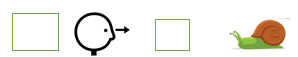 Projet final : les observations dans la cour donneront lieu à des photos, dessins et textes éventuels. Puis envoyer aux CPD LV (ce.ia69-cpdlv@ac-lyon.fr) une synthèse des productions des élèves sur un document en format PDF ou jpeg. Vous pouvez y faire figurer le nom de la classe. Kannst du fliegen?Ich sehe einen Vogel. Vogel, kannst du klatschen? Nein, ich kann nicht, ich kann nicht klatschen. 
Vogel, kannst du fliegen? Ja, ich kann fliegen. 
Ich sehe ein Eichhörnchen. Eichhörnchen, kannst du fliegen? Nein, ich kann nicht, ich kann nicht fliegen.
Eichhörnchen, kannst du klettern? Ja, ich kann klettern.
Ich sehe einen Wurm. Wurm kannst du klettern? Nein, ich kann nicht klettern.
Wurm kannst du kriechen? Ja, ich kann kriechen.
Ich sehe einen Marienkäfer. Marienkäfer kannst du kriechen? Nein ich kann nicht, ich kann nicht kriechen.
Marienkäfer, kannst du fliegen? Ja, ich kann fliegen.
Jungen und Mädchen könnt ihr klatschen? Ja, wir können klatschen!